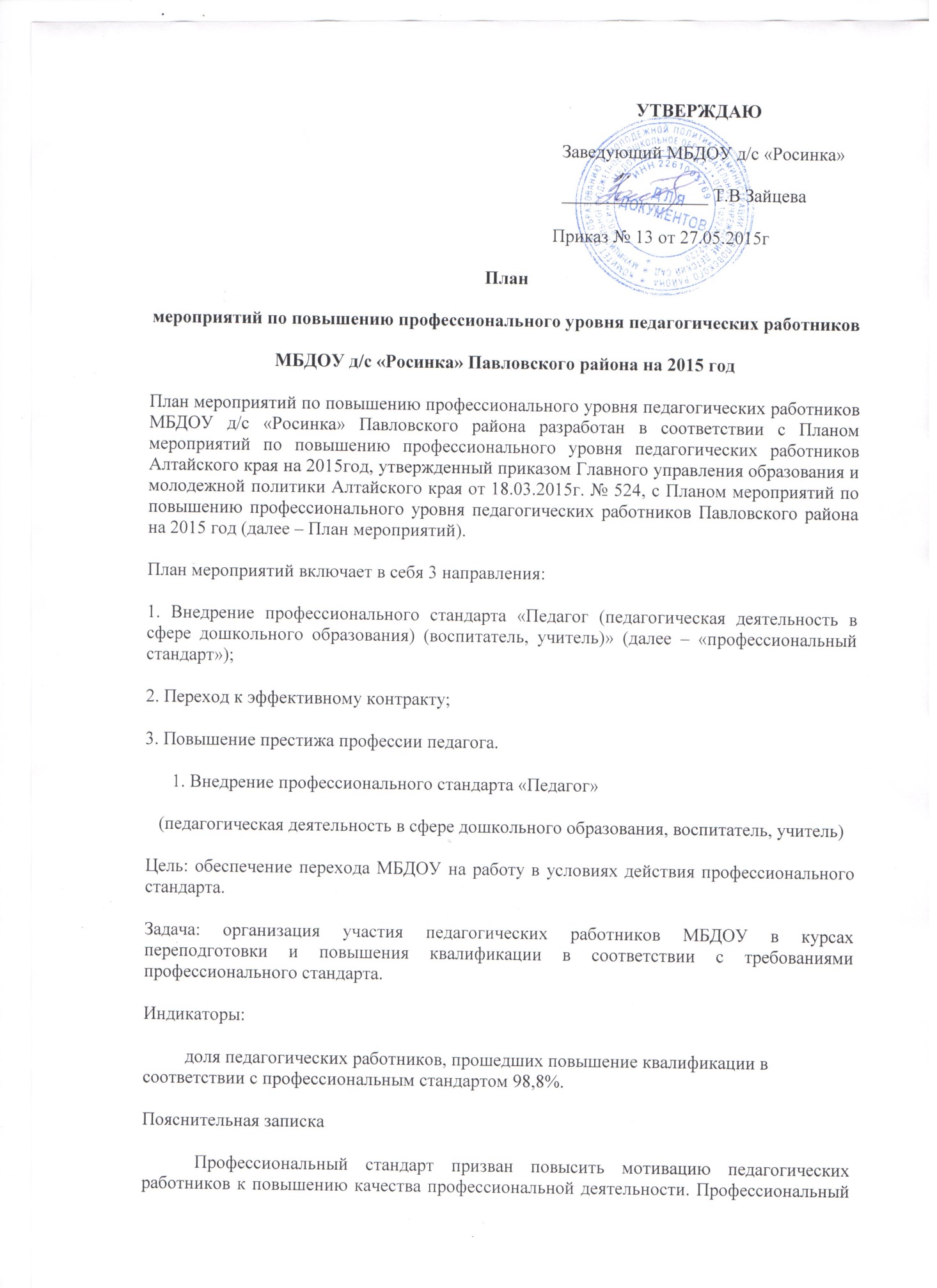 стандарт является инструментом повышения качества образова​ния как объективный измеритель квалификации педагога. Одна из основных задач профессионального стандарта - обес​печить ориентиры и перспективы профессионального развития педагогов.В сравнении с действующим (до введения профессионального стандарта) «Единым квалификационным справоч​ником должностей руководителей, специалистов и служащих» (утверждён приказом Министерства здравоохранения и социального развития Российской Федерации (Минздравсоцразвития России) от 26 августа 2010 №-761н) в профессио​нальном стандарте выделена основная цель вида профессиональной деятельности; обозначены особые условия допуска к работе; описаны обобщенные трудовые функции (А, В) и соответствующий им уровень квалификации; конкретизиро​ваны квалификационные требования представленные в разрезе специализации педагогических работников.Профессиональный стандарт предназначен для установления единых требований к содержанию и качеству про​фессиональной педагогической деятельности, для оценки уровня квалификации педагогов при приёме на работу и при аттестации, планирования карьеры; для формирования должностных инструкций и разработки федеральных государст​венных образовательных стандартов педагогического образования.Внедрение профессионального стандарта приведет к изменению проведения процедуры аттестации педагогиче​ских работников, повышению их квалификации, корректировке нормативных правовых актов: должностной инструкции педагогических работников, трудовых договоров и др. документов.Алтайский край реализует проект «Внедрение стандарта профессиональной деятельности педагога» (для дошко​льного, начального общего, основного общего, среднего общего образования) в рамках федеральной стажировочной площадки. Апробация профессионального стандарта в крае проводится в пилотном режиме на базе общеобразовательных организаций по двум направлениям: повышение квалификации работников образования, аттестация педагогов с учетом требований профессионального стандарта.На подготовительном этапе (2014 год) внедрения профессионального стандарта проведены: мероприятия инфор​мационного сопровождения (обсуждение профессионального стандарта в рамках IX Съезда педагогических работников; на курсах повышения квалификации; на дискуссионной площадке «Профессиональный стандарт педагога» в рамках Титовских чтений; заседаниях краевых профессиональных объединений педагогов (далее - «КПОП»); в рамках проведения установочного краевого вебинара-совещания перед началом 2014-2015 учебного года; V научно-практической конфе​ренции краевых профессиональных объединений педагогов и VI научно-практической конференции «От качества обра​зования - качеству жизни»;) мероприятия по разработке нормативных правовых актов и методических рекомендаций. Создан раздел «Профессиональный стандарт педагога» на сайте Алтайского краевого института повышения квалифика​ции работников образования (далее - «АКИПКРО»), организованы и проведены форумы по вопросам реализации плана внедрения профессионального стандарта. В рамках курсов повышения квалификации проводится тестирование учителей и воспитателей на знание содержания профессионального стандарта. АКИПКРО разработана методика самооценки профессиональной компетенции учителя. Все обучающие на курсах повышения квалификации провели самооценку профессиональной компетенции на соответствие требованиям профес​сионального стандарта с целью выявления дефицитов компетенций.По направлению аттестации педагогических работников составлен перечень нормативных актов по аттестации пе​дагогических работников краевых, государственных, муниципальных и частных образовательных организаций, подле​жащих корректировке в связи с введением профессионального стандарта.Павловский район не является «пилотным» в реализации регионального проекта «Внедрение стандарта профессиональной деятельности педагога». В районе проведены: мероприятия инфор​мационного сопровождения: обсуждение профессионального стандарта на заседаниях педагогических советов в общеобразовательных организациях, на заседаниях районных методических объединений педагогов.2.Переход к эффективному контрактуЦель: реализация в МБДОУ д/с «Росинка» эффективной кадровой политики, основывающейся на эффективном контракте с педагогическими работниками, обеспечивающей сбалансированные расходы в сфере дошкольного образования в средне- и долгосрочном периоде (в рамках подушевого финансирования и с учетом значительного увеличения численности воспитанников). Задачи: разработка и внедрение примерных форм трудовых договоров с педагогическим работником;Индикаторы:​ выполнение мероприятий региональной «дорожной карты» в части перехода на эффективный контракт;​ доля заключенных эффективных контрактов (дополнительных соглашений) с педагогическими работниками.Пояснительная записка:Поэтапное совершенствование системы оплаты труда в государственных (муниципальных) образовательных организациях происходит в период с 2014 по 2018 годы.​ 2014-2015 годы. Актуализация показателей эффективности деятельности работников учреждения для обеспечения связи оплаты труда с повышением качества предоставления образовательных услуг. Заключение трудовых договоров (дополнительных соглашений) с работниками дошкольного образовательного учреждения в связи с введением эффективного контракта.​ 2016-2018 годы. Завершение заключения трудовых договоров (дополнительных соглашений) с работниками в связи с введением эффективного контракта.Оценка эффективности деятельности педагогических работников ДОУ Алтайского края проводится согласно Положению об оценке эффективности и качества профессиональной деятельности педагогических работников ДОУ Алтайского края (утвержденного приказом Главного управления № 3780 от 29.08.2013).Оценка эффективности деятельности педагогических работников ДОУ проводится согласно: целевым показателям эффективности деятельности педагогических работников краевых государственных бюджетных (казенных) образовательных учреждений, утвержденных приказом Главного управления № 3150 от 05.07.2013; целевым показателям эффективности деятельности педагогических работников ДОУ, утвержденных соответствующими нормативными актами муниципальных органов управления образованием.3. Повышение престижа профессии педагогаЦель: повышение престижа профессии педагога в профессиональной среде и в обществе.Задачи: создание условий для профессионально-общественной оценки профессионального уровня педагога; информационное сопровождение мероприятий, направленных на повышение социального статуса педагога и престижа педагогической профессии. Индикаторы: сокращение числа вакансий педагогических работников в МБДОУ; увеличение числа молодых специалистов, прибывающих в МБДОУ на начало нового учебного года.Раздел 2. Организация участия педагогов в конкурсах профессионального мастерстваРаздел 5. Подготовка видеосюжетов, публикаций в печатных и электронных сред​ствах массовой информации об успешной профессиональной деятельности педагогаЦель: создание публикаций в печатных и электронных средствах массовой информации, повышение социального статуса педагога, формирование уважительного отношения со стороны общества к профессиональной деятельности пе​дагога№п/пМероприятиеСрок исполненияОжидаемый результат12341.​ Проведение тестирования учителей и воспитателей ДОУ на знание содержания профессионального стандарта2 квартал 2015Аналитический отчет в разрезе педа​гогических работников. План меро​приятий по информированию педа​гогических работников по информи​рованию педагогических работников о содержании профессионального стандарта2.​ Проведение мероприятий по информированию педагогиче​ских работников о содержании профессионального стандарта на основе аналитического отчета по результатам тестирова​нияСентябрь2015План мероприятий, повышение уровня знания содержания профес​сионального стандарта всеми педа​гогическими работниками образова​тельного учреждения3.​ Разработка и утверждение (приказом) плана мероприятий по внедрению профессионального стандартаСентябрь2015План мероприятий4.​ Рассмотрение вопроса о внедрении профессионального стан​дарта с педагогическим коллективом:рассмотрение плана мероприятий по внедрению профессио​нального стандарта;рассмотрение результатов повышения квалификации педаго​гов1​ полугодие2​ полугодиеПротокол педсовета (методического совета)5.​ Проведение педагогическими работниками самооценки про​фессионального уровняНоябрь- декабрь 2015Листы самооценки6.​ Включение вопросов, связанных с внедрением профессионального стандарта в повестку дня педсоветов МБДОУ д/с «Росинка»Апрель -августПротоколы педсоветов7.​ Организация работы психологической службы по минимизации социально-психологических рисков на уровне ДОУ в условиях внедрения профессионального стандартаВ течение годаПлан работы педагога-психолога8.​ Составление педагогами персонифицированных планов повышения профессионального уровняСентябрь2015Персонифицированные планы педагогов по повышению профессионального уровня (планы самообразования)9.​ Организация методической работы, направленной на повышение профессионального уровня педагогических работников (проведение открытых мероприятий, семинаров, мастер-классов) с целью ликвидации дефицита компетенций педагогических работников2-4 кварталы 2015г.Годовой план МБДОУ д/с «Росинка»10.​ Формирование запросов в области повышения квалификации педагогических работников МБДОУ д/с «Росинка»2-4 кварталы 2015Информация о запросах в области повышения квалификации11.​ Формирование плана повышения квалификации педагогов ДОУ01.02.2015План повышения квалификации педагогических работников МБДОУ д/с «Росинка»12.​ Выявление, изучение и распространение опыта эффективной профессиональной деятельности педагогических работников ДОУ.В течение годаРаздел годового плана МБДОУ д/с «Росинка»13.​ Анализ дефицитов компетенций, выявленных в ходе проведения педагогами самооценки и оценки курирующим административным работником образовательной организации профессионального уровня педагога3квартал 2015Годовой план№п/пМероприятиеОтветственныйСрок исполненияОжидаемый результат123451.Разработка, согласование и утверждение локальных правовых актов по оплате труда учителей (воспитателей)Руководитель образовательной организации2 квартал 2015Соответствие локальных правовых актов трудовому законодательству2.Ознакомление педагогических работников с локальными нормативными актами, регламентирующими вопросы оплаты труда, изменениями в ранее изданные нормативные акты, согласованными с Советом ТКРуководитель образовательной организации2 квартал 2015Ознакомление педагогических paботников, под подпись с локальными нормативными актами, peгламентирующими социально- трудовые отношения в организации, изменениями в ранее изданные нормативные акты3.Заключение трудовых договоров (дополнительных соглашений) с пе​дагогическими работниками обра​зовательных учреждений в соответ​ствии с типовой формой договораРуководитель образовательной организацийВ течение года.Контрольнаядата01.12.2015Построение эффективной кадровой политики, основывающейся на эффективном контракте.Заключенные эффективные контракты (дополнительные соглашения) с педагогическими работниками 004.Обеспечение информационной открытости государственных (муниципальных) учрежденийРуководитель образовательной организацийВ течение года.Соблюдение Федерального закона №273-Ф3 «Об образовании в Российской Федерации» (статья 29)5.Мониторинг влияния внедрения эффективного контракта на качество образовательных услуг и удовлетворенности населения качеством общего образованияРуководитель образовательной организацийВ течение года.Повышение качества оказания образовательных услуг. Положительная динамика удовлетворенности населения доступности и качества реализации образовательных программ6.Проведение аттестации педагогических работников образовательных организаций с последующим их переходом на эффективный контрактРуководитель образовательной организацийВ течение года.Доля педагогических работников, которым при прохождении аттестации присвоена первая или высшая категория7.Определение эффективности использования инновационного фонда за текущий годРуководитель образовательной организаций20.12.2015Отчет об использовании инновационного фонда№п/пМероприятиеОтветственныйСроквыполненияОжидаемый результат12345Раздел 1. Общеорганизационные мероприятияРаздел 1. Общеорганизационные мероприятияРаздел 1. Общеорганизационные мероприятияРаздел 1. Общеорганизационные мероприятияРаздел 1. Общеорганизационные мероприятия1.1.Агитационная работа с перспективными помощниками воспитателей по поступлению в педагогические СУЗ ы и ВУЗыРуководитель образовательной организацийВ течение годаПоступление в педагогические СУЗ ы и ВУЗы1.2.Организация наставничества для молодых педагогов ДОУРуководитель образовательной организацийВ течение годаПлан работы школы молодого воспитателя2.1.Участие в окружном и муниципальном этапе конкурса «Воспитатель года »Руководитель образовательной организацийНоябрь-декабрь 2015План работы комитета по образованию и молодежной политике5.1Использование фильмов, роликов, направленных на популяризацию профессии педагога, созданных при проведении торжественных церемоний на районных конкурсах профессионального мастерстваРуководитель образовательной организацийВ сроки проведения конкурсовПовышение престижа профессии педагога в общественной среде, информационное сопровождение реализации мероприятий, деятель​ности по работе с педагогичес​кими кадрами5.2Создание фильмов, направленного на популяризацию профессии педагога.Руководитель образовательной организацийСентябрь 2015Фильмы, направленные на популяризацию профессии педагога5..3Размещение информационных статей, на сайте базовой школы округа, направленных на повышение престижа профессии учителя, воспитателя 00:об учителях/педагогах /воспитателях; победителях конкурсов профессионального мастерства.Руководитель образовательной организацийежемесячноМатериалы в средствах массовой информации.Повышение престижа профессии педагога в общественной среде, информационное сопровождение реализации мероприятий.Раздел 6. Реализация мероприятий, направленных на социальную поддержку педагогических работниковРаздел 6. Реализация мероприятий, направленных на социальную поддержку педагогических работниковРаздел 6. Реализация мероприятий, направленных на социальную поддержку педагогических работниковРаздел 6. Реализация мероприятий, направленных на социальную поддержку педагогических работниковРаздел 6. Реализация мероприятий, направленных на социальную поддержку педагогических работников6.1Реализация мероприятий по привлечению и закреплению молодых специалистов в МБДОУРуководитель образовательной организацийВ течение годаПовышение привлекательности профессии педагога среди молодых воспитателей